363120,  ст. Архонская, ул. Ворошилова, 44, 8 (867 39) 3 12 79, e-mail: tchernitzkaja.ds23@yandex.ruУТВЕРЖДАЮЗаведующая МБ ДОУ«Детский сад №23 ст. Архонская»_________________Л.В. ЧерницкаяРазвлечение в средней группе «Волшебница осень»                                                             Воспитатели: Суджаева С.А.                                                                                     Дрингалёва Ю.В.                                                                    Муз.рук.: Плиева М.Ф.Развлечение в средней группе «Волшебница осень»(Под музыку дети заходят в зал)Ведущая:  Вот художник, так художник!Все леса позолотил!Даже самый сильный дождикЭту краску не отмыл.Отгадать загадку просим-Кто художник этот?Дети: Осень.Ведущая:  Если на деревьях листья пожелтели,Если в край далёкий птицы улетели,Если небо хмурое, если дождик льётся,Это время года – осенью зовётся!     Сейчас нам стихотворения про осень расскажут…Вероника:  Ходит осень по садам,Ходит, улыбается.Словно в сказке, тут и тамВсе цвета меняются.Эмилия:     Здесь на празднике весёломМы друзей встречаем.Приходи, мы ждём тебя,Осень золотая!Владимир: Осень, осень золотаяВсюду листопадЛистики кружатсяПо ветру летятКира:          Осень, осень за окошкомДождик сыплется горошкомЛистья падают, шуршаКак ты, осень, хороша.Исполняется песня «Тише, тише»1  Тише, тише, тишина Осень в гости к нам пришла. Дождик песенку поет И на землю слезки льет (2р.)               Проигрыш2.  Дружно зонтики возьмем,Под дождем гулять пойдем.Веселей, веселей.Дождик капай, не жалей (2р.)Ведущая:  Заглянул осенний праздник в детский сад             Чтоб порадовать и взрослых и детей             Только где же наша Осень?             Вдруг она забыла к нам дорогу?             Может быть с делами замешкалась немного,             Давайте танцем осень позовём!Танец «Топ-топ ручки в бок»(Дети садятся на стулья)Звучит музыка, входит Осень. (в руке букет из листьев)Осень:       Вот иду и слышу смех,Неужели детки здесь!Какие все хорошие,Словно маленькие горошины.Такие все нарядныеГлазу так приятные.Здравствуйте, мои друзья!Ведущая: Спасибо, Осень, что сейчас ты вместе с нами,                  Тебя мы, Осень, славим песнями, стихами! (Разложить листья на ковре)             Ребятки, выходите, да стихи для Осени расскажите. Мария:        Наступила Осень,  Пожелтел наш сад.  Листья на березе  Золотом горят!Рамал:       Осень, осень в сад пришлаЛистья с клёнов сорвала,Закружила их легко,Разбросала далеко.Амира:      Листья начали желтеть,Солнце стало хуже греть,Это осень наступила,Нас дождями окатила.Динара:     Осень, осень, погоди! И с дождями не спеши, Дай еще нам лета, Солнышка и светаДарина:      Осень. Листья кружатся,На дорожках - лужицы,И повсюду, как цветы,Распускаются зонты.Темболат:   Поглядите: за окномЛистья сыплются дождем!На прогулку мы пойдемИх в букеты соберем.Осень:  Листопад, листопад                        (Осень раздаёт листья)Листья желтые летятПосмотрите-ка какиеЛистья разные, резныеМы по листику возьмемДружно пляску заведем!     Танец с листочками «Золотой денёк»(Дети садятся на присядки и прячутся за листиками)Осень: Ой, сколько листьев золотых, соберу скорей я их, (идет, собирает)        Да это же наши детки спрятались!Осень: Как подует ветерок, улетай скорей листок (осень дует и детки садятся на стулья, собираются листья)Ведущая:     Ветер тучу позовет                 Туча по небу плывет                 И поверх садов и рощ                 Моросит холодный дождь!Ребята, а давайте повеселим Осень. В игры поиграем, покажем Осени каким бывает дождь.Проводится игра-разминка «Какой дождь?»Ведущая: Дождик слабенький бывает, вот такой (тихо хлопает в ладоши)Ну-ка, хлопайте, ребятки, все со мной! (хлопают)А бывает дождик сильный, вот такой… (хлопает в ладоши сильней)Снова хлопайте, ребятки, все со мной!А ещё бывают в небе чудеса – гром гремит и начинается Гроза! (топает и хлопает одновременно, дети подхватывают движения)(Все действия сопровождаются музыкой)Ведущая говорит: «Тихий дождь!», «Сильный дождь!», «Гроза!».(Дети хлопают в соответствии с текстом)Осень: Ай-да ребятишки, какие вы молодцы. Ребятки, а я хочу пригласить вас на осенний хоровод. Выходите в круг.Проводится ХороводОсень: Ай да молодцы ребятки. А теперь становитесь-ка играть, будем с вами мы гулять и все вокруг считать!Проводится игра «Считалочка»Вышли мы гулять по саду,Очень осени мы рады.Будем листики считать:Раз, два, три, четыре, пять! Спокойная ходьба врассыпную по залуУказательным жестом (пальчиком) «считают» листочки под ногами или оставшиеся листья на деревьях2.  Погулять и дождик вышел,Пробежал по нашей крыше.Будем капельки считать:Раз, два, три, четыре, пять!«пружинка»; Руки соединены над головой – «крыша», считают указательным пальчиком, дотрагиваясь до подушечек пальцев другой руки) Мы шагаем по дорожке,На ногах у нас сапожки,Будем лужицы считать:Раз, два, три, четыре, пять! (смело маршируют перепрыгивают «лужицы» на двух ножках с продвижением вперед)4.       Дождик, дождик, не стучи,Нас, проказник, не мочи.Не мешай друзей считать:Раз, два, три, четыре, пять! (грозят пальчиком, указательным жестом (пальчиком) считают друзей вокруг себя)Осень:  Хватит, малыши, считать,С вами я хочу играть!Приглашаю вас поиграть в интересную игру с платочком.Игра «Волшебный платок»Звучит веселая, подвижная музыка. Дети свободно двигаются по залу, кружатся, летают. В это время Осень накрывает кого-нибудь из детей большим прозрачным платком.Осень:  Раз! Два! Три!Кто же спрятался внутри?Не зевайте, не зевайте!Поскорее отвечайте!Дети называют имя спрятанного под платком ребенка. Если угадали, то платок поднимают, а ребёнок находившийся под платком, танцует под веселую музыку, а все остальные хлопают ему.Во время игры воспитатель незаметно накрывает платком корзину с яблоками. Дети называют имя ребенка, который, по их мнению, спрятался под платком.Осень:  С вами весело играть,Песни петь и танцевать!Я за всё благодарюИ всем яблоки дарю! (открывает корзинку)Ведущая: До чего же хороши!Осень: Угощайтесь, малыши!Ведущая: Спасибо, тебе Осень за подарки! (берет корзину) Осень:  Да, пришла пора прощаться,Дел немало у меня.Всем желаю я здоровья.До свидания, друзья!Дети:    До свидания!Ведущая: Вот и кончилось веселье!Уходить нам всем пора!Скажем празднику: спасибо,Крикнем осени УРА!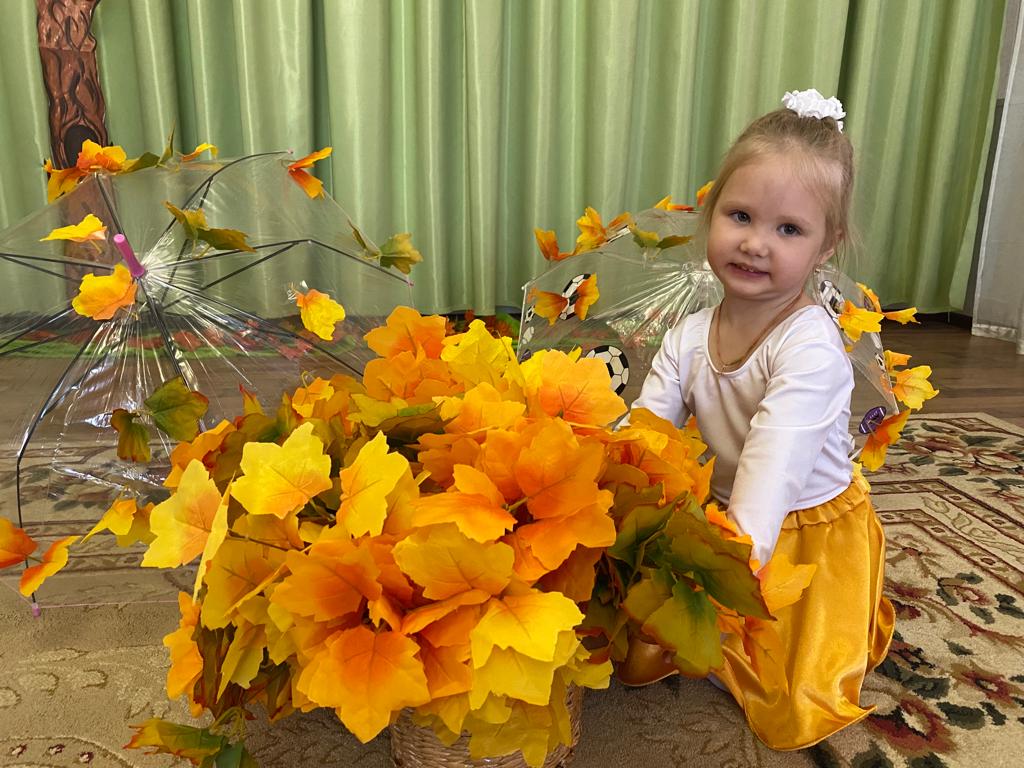 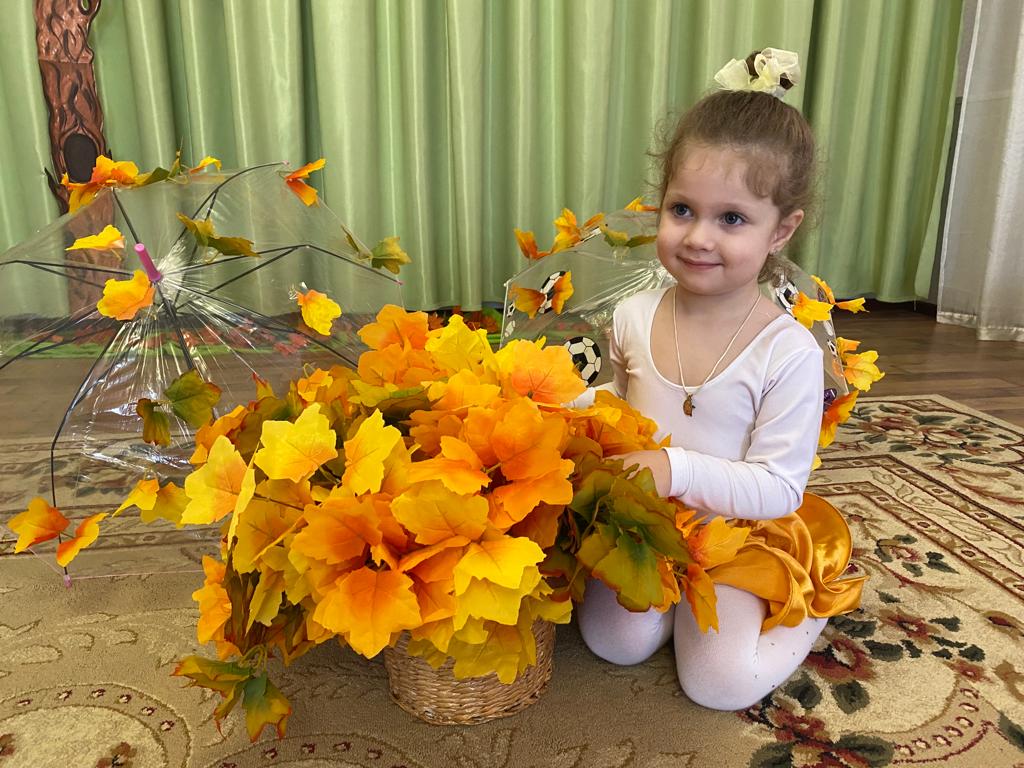 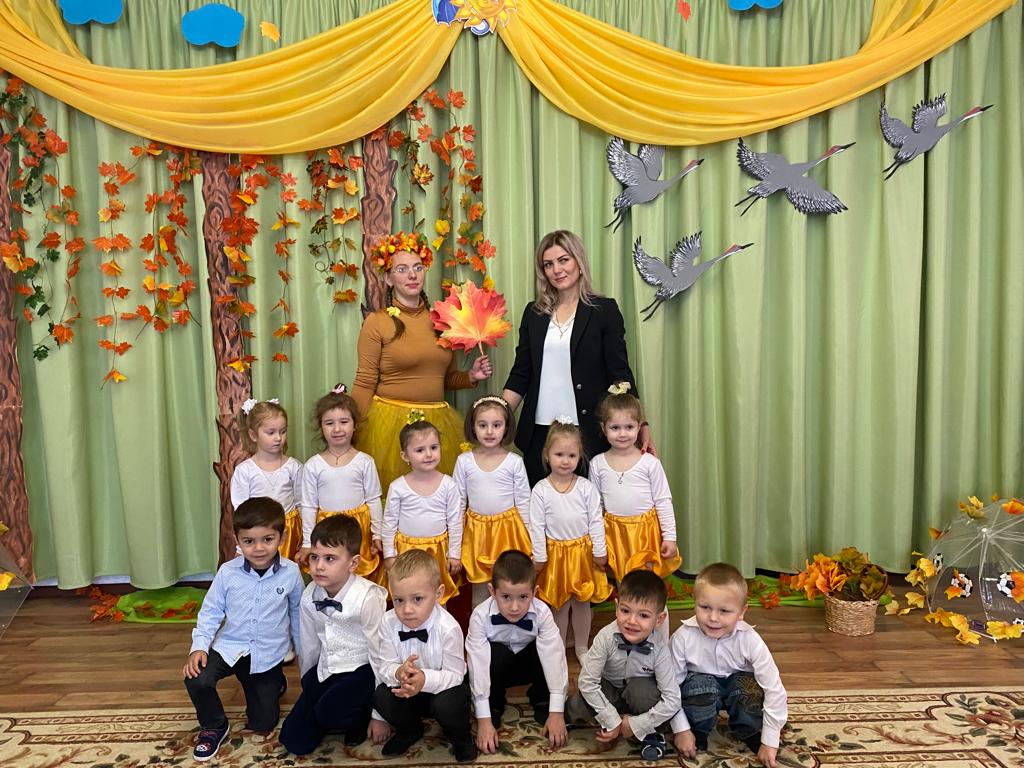 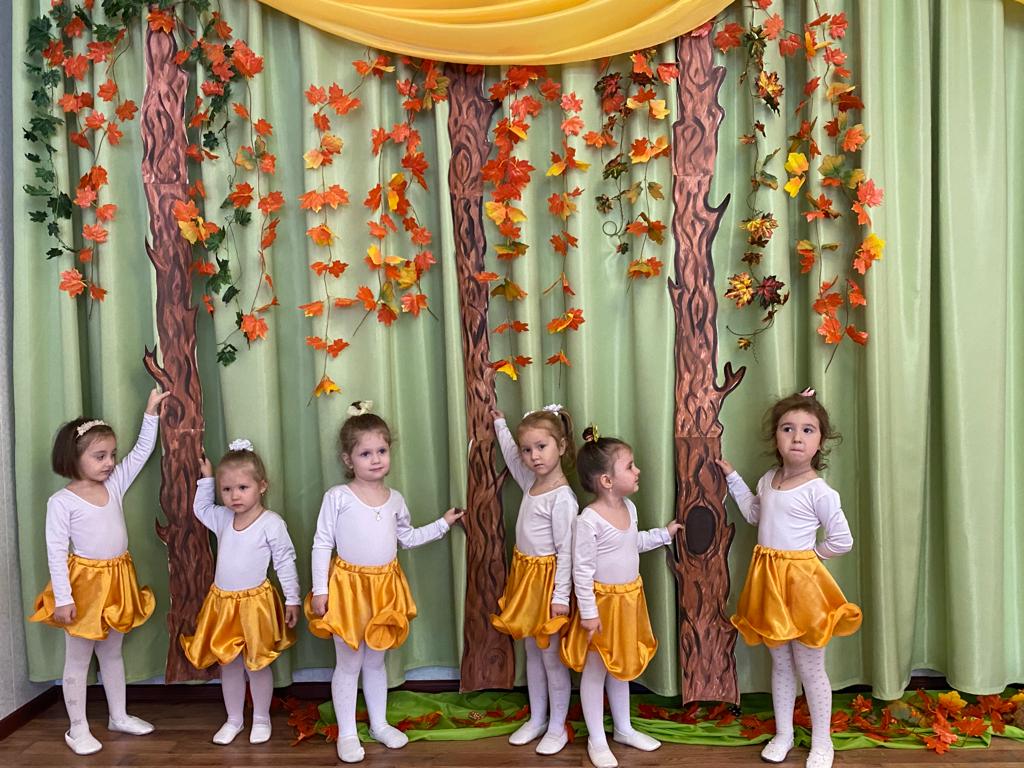 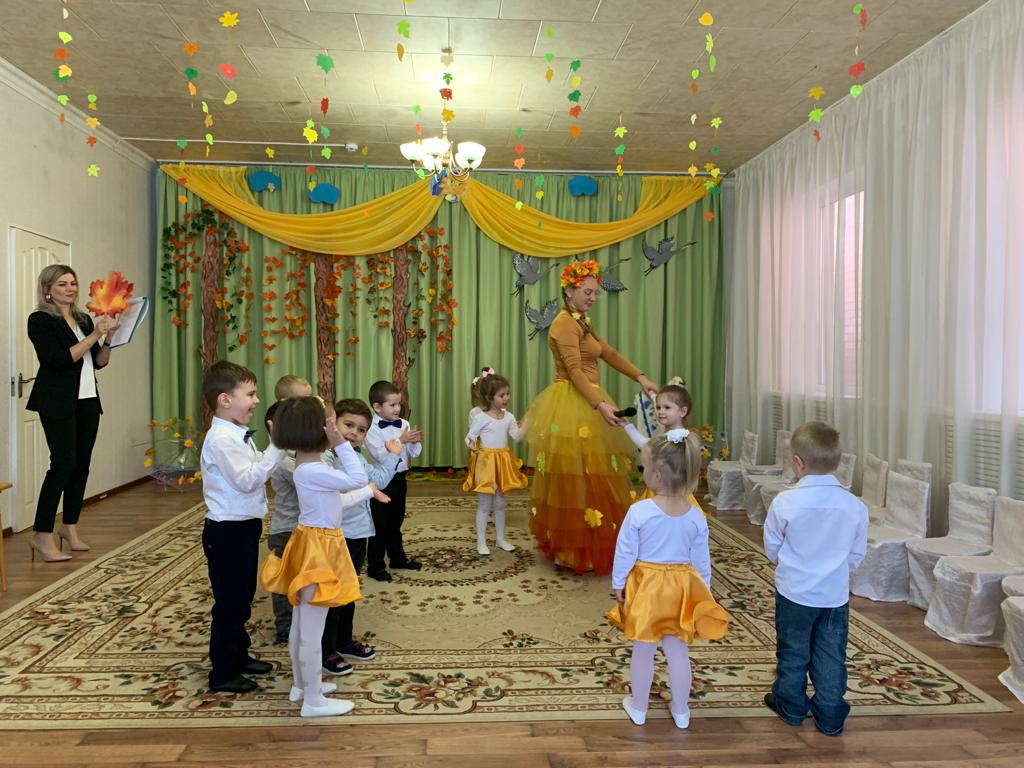 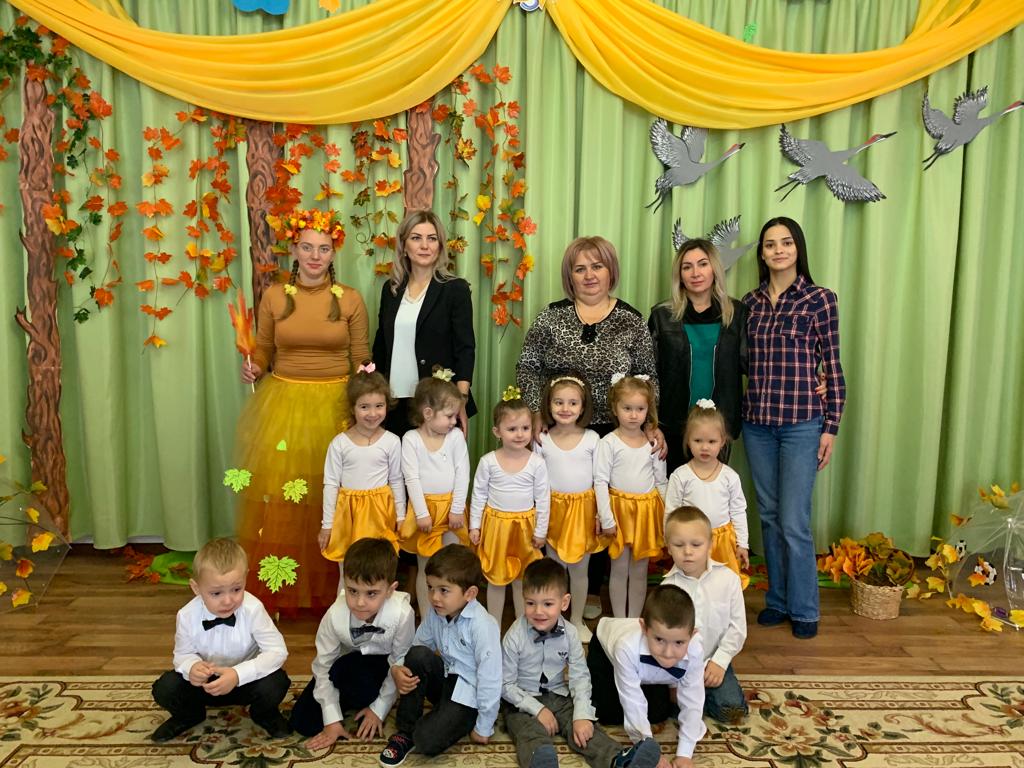 МУНИЦИПАЛЬНОЕ БЮДЖЕТНОЕ ДОШКОЛЬНОЕ ОБРАЗОВАТЕЛЬНОЕ
 УЧРЕЖДЕНИЕ «ДЕТСКИЙ САД №23  СТ. АРХОНСКАЯ»МУНИЦИПАЛЬНОГО ОБРАЗОВАНИЯ - ПРИГОРОДНЫЙ РАЙОНРЕСПУБЛИКИ СЕВЕРНАЯ ОСЕТИЯ – АЛАНИЯ